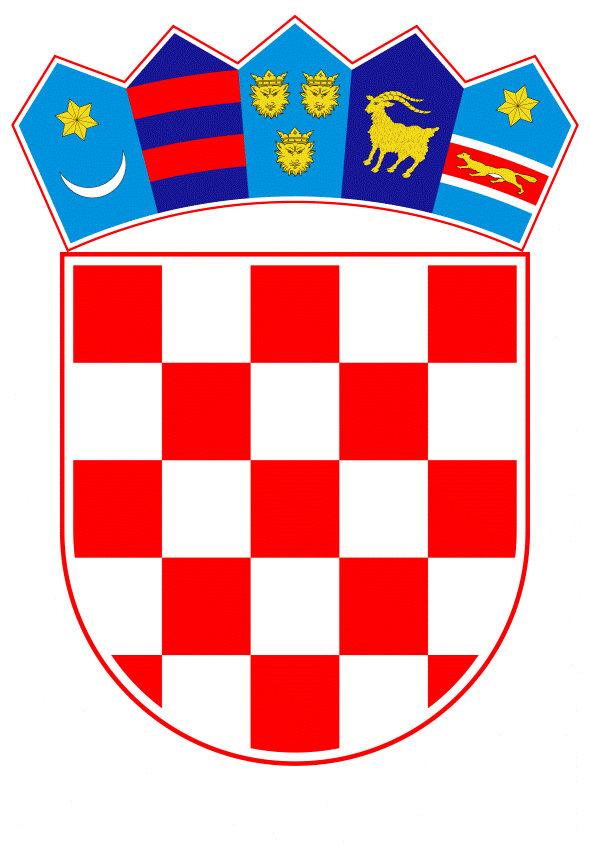 VLADA REPUBLIKE HRVATSKEZagreb, 24. studenoga 2022.______________________________________________________________________________________________________________________________________________________________________________________________________________________________PrijedlogNa temelju članka 1. stavka 2. i članka 31. stavka 2. Zakona o Vladi Republike Hrvatske („Narodne novine“, br. 150/11., 119/14., 93/16., 116/18. i 80/22.), Vlada Republike Hrvatske je na sjednici održanoj ______________ 2022. donijelaO D L U K U o donošenju Strateškog okvira razvoja mentalnog zdravlja do 2030.I.Donosi se Strateški okvir razvoja mentalnog zdravlja do 2030., u tekstu koji je dostavilo Ministarstvo zdravstva aktom, KLASA: 011-02/22-02/03, URBROJ: 534-07-1-1/10-22-39, od 8. studenoga 2022.II.Zadužuje se Ministarstvo zdravstva da o ovoj Odluci izvijesti sva tijela uključena u provedbu Strateškog okvira iz točke I. ove Odluke.III.Zadužuje se Ministarstvo zdravstva da Strateški okvir iz točke I. ove Odluke objavi na svojim mrežnim stranicama.  IV.Ova Odluka stupa na snagu danom donošenja.KLASA:URBROJ:Zagreb,          PREDSJEDNIKmr. sc. Andrej PlenkovićOBRAZLOŽENJEMentalno zdravlje neizostavan je dio zdravlja. Mentalno zdravlje osnovna je komponenta socijalne kohezije, produktivnosti, mira i stabilnosti te je važan doprinos socijalnom i ekonomskom razvoju društva. Mentalno zdravlje jedan je od javnozdravstvenih prioriteta Svjetske zdravstvene organizacije (u daljnjem tekstu: SZO). Potrebu za novim strateškim pristupom u zaštiti mentalnog zdravlja potiče i nekoliko velikih izazova mentalnom zdravlju populacije u suvremenom svijetu, kao što su demografske promjene, posebice u smislu povećane zastupljenosti starije populacije te promjene zastupljenosti duševnih poremećaja u ukupnom morbiditetu. Starenjem populacije vjerojatno će se povećati potreba za zdravstvenom zaštitom uz istodobno smanjenje broja radno sposobnih stanovnika. Psihosocijalni stres jedan je od važnih rizičnih čimbenika za nastanak i održavanje poteškoća u mentalnom zdravlju i pridonosi porastu poremećaja mentalnog zdravlja te je potrebno planirati specifične intervencije za smanjenje negativnog stresa na zdravlje ljudi. Procjenjuje se da će samo depresija u ukupnoj populaciji do 2030. godine biti drugi vodeći uzrok globalnog opterećenja bolestima, odmah nakon ishemijske bolesti srca. Ekonomski teret uzrokovan poremećajima mentalnog zdravlja 2015. godine iznosio je od 2,2 do 4,4 % BDP-a u zemljama članicama Organizacije za ekonomsku suradnju i razvoj (OECD-a). Teret duševnih bolesti umnogome premašuje ekonomske izazove. Velik je teret na njegovateljima, obitelji i cijelom društvu.U Republici Hrvatskoj dodatne su izazove donijele i posljedice rata i tranzicijskog razdoblja, uključujući porast socijalne nesigurnosti te broja osoba s poremećajima povezanim sa stresom i broja osoba koje zloupotrebljavaju psihoaktivne tvari. 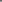 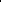 Svrha je donošenja Strateškog okvira razvoja mentalnog zdravlja do 2030. da se u skladu s već donesenim komplementarnim strategijama na drugim područjima, posebice na području zaštite zdravlja, uspostave dugoročni ciljevi za unaprjeđenje postojećih i razvoj novih modela zaštite mentalnog zdravlja kako bi se smanjila pojava mentalnih poremećaja i invalidnosti povezanih s njima te povećala dostupnost skrbi na cijelom teritoriju Republike Hrvatske. Temelji su kvalitetne skrbi podizanje svijesti o problemima mentalnog zdravlja, pravodobno otkrivanje mentalnih poremećaja te odgovarajuće liječenje i rehabilitacija. Dio kvalitetne skrbi rezultira potpunim oporavkom osoba s duševnim poremećajima i njihovim uključivanjem u zajednicu aktivnim sudjelovanjem u terapijskom procesu. Unaprjeđenje i zaštita mentalnog zdravlja bitni su za cjelokupnu društvenu zajednicu zbog podizanja kvalitete zdravlja građana što pridonosi osobnom zadovoljstvu, socijalnoj uključenosti i produktivnosti cijele zajednice. Time se smanjuju potrebe za zdravstvenom skrbi te se potiče ekonomski i društveni razvoj.Slijedom navedenoga, predlaže se Vladi Republike Hrvatske donošenje ovoga Strateškog okvira.Predlagatelj:Ministarstvo zdravstvaPredmet:Prijedlog odluke o donošenju Strateškog okvira razvoja mentalnog zdravlja do 2030.